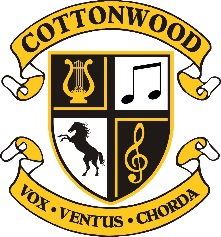 		COTTONWOOD                   HIGH SCHOOL  MUSIC DEPARTMENTWOMEN’S CHOIR (Bella Voce)  2017-2018SYLLABUS:ObjectivesProduce a beautiful toneDemonstrate technical performance skillsDemonstrate notational literacyDemonstrate productive rehearsal habitsPerform varied repertoireImprovise rhythmic and melodic ideas and phrasesRecord musical thoughts in standard notationAnalyze and evaluate musical examplesEvaluate ensemble performancesDocument personal growth as a musicianExamine how music relates to personal development and enjoyment of lifeExperience how music connects us to history, culture, heritage, and communityGrading Participation and Attendance worth up to 50% of your gradeComing on time to class and performancesActive involvement in the rehearsals and assignmentsBring a pencil to class dailyFailure to memorize music in a timely manner will result in quartet memory tests.Show respect for teacher and other studentsTardies/Absences (subtracted from participation and attendance points)For every two tardies, the citizenship grade drops one full point1 unexcused absence drops citizenship grade to a “1”, 2 unexcused absences drops it to a “0”Tardiness and Unexcused Absences will result in the loss of daily participation points. (40 points a day)Points for unexcused absences cannot be made upConcertsConcerts are considered the class final and are worth up to 25% of your gradeOne missed concert will result in an “I” incomplete grade, two missed concerts result in automatic failureTech rehearsals are mandatory for singing in a concert and being on time is essentialAlternate assignments can be given and approved at least one month previous to the concert	Other assignmentswww.breezinthru.com assignments worth up to 25% of your gradeEach student must attend and report on one outside concert per quarter to letterOther written assignments will include music journals and self/peer assessmentsGrade Scale	A  93-100%	A-  90-92%	B+  87-89%  	B  83-86%	B-  80-82% 	C+  77-79%		C  73-76%	C-  70-72%	D+  67-69%	D  63-66%	D-  60-62%	F  0-59%Women’s Choir Disclosure Statement:(Students and Parents need to be aware of the following commitments and costs.)Students need to maintain a 3.0 in all music classes and at least a 2.0 in all classesStudents need to be aware of all calendar dates and communicate them with their parents(Please see attached calendar)There is one $50 class fee for the year which covers all choral classesStudents are responsible for costuming for all the choir performing groups they are in.Women’s Choir/Concert Choir Dress - $70) and black dress shoesStudents are encouraged, but not required, to go on the Music Tour ($600-$700)Students need to meet all UHSAA eligibility requirements. (GPA, drugs, alcohol, tobacco etc.)(See UHSAA form for more details.  Inability to meet requirements results removal from state festivals)Students need to be a positive and active force in the Choral Department.Students need to be able to communicate effectively and work well with others.Students need to get along and be graceful to all other choral, music and cottonwood students .Student Name (please print):___________________________________________	Student Signature:____________________________________________________	Date:__________________Student contact info:  email_____________________________________________       phone #__________________Parent Name (please print):_____________________________________________Parent Signature:_____________________________________________________	Date:__________________Parent contact info:  email______________________________________________     phone #__________________Parents:   Check box if you’re interested in helping out with some of the Choir Activities throughout the year 	[     ]   Parent Leader (help organize and plan parental help with choir activities)	[     ]   Parent Helper (sign up to help with choir activities on occasions you’re available)	[     ]   Very limited time and won’t be able to help much, but still want to support my student in other waysPlease feel free to contact me anytime Mr. Cecil Sullivancsullivan@granitesd.orgoffice phone:  (385) 646-8676mobile phone:  (801) 918-5389